Apstiprinu: ____________________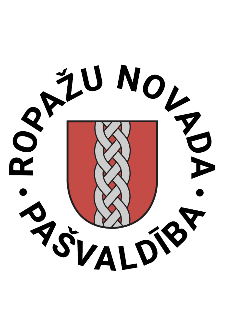 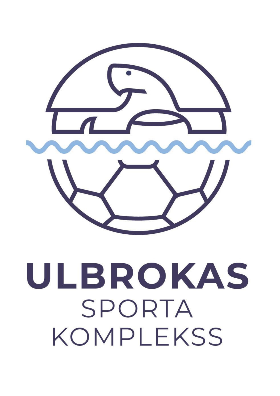 Ulbrokas sporta kompleksa direktore G.AizporieteNOLIKUMS“JAUNO VOLEJBOLISTU SADRAUDZĪBAS KAUSS 2024” Mērķis un uzdevumiPopularizēt nodarbošanos ar sportu Ropažu novadā.Iegūt zināšanas par volejbolu. Rast priekšstatu par volejbola spēles nozīmi pasaulē. Noskaidrot labākos un izveicīgākos volejbolistus.Laiks un vieta Pasākums notiek 2024.gada 27. AprīlīSākums 2024.gada 27. aprīlī plkst. 10:00 Beigas 2024.gada 27.aprīlī 17:00Pasākuma organizatoriOrganizators: Edijs Bērziņš, mob. 26740211.Treneris: Raivis Mizāns Biedrība sporta klubs “Lēciens”.Pasākuma dalībniekiPasākumā piedalās U12 vecuma audzēkņi (2012. gadā dzimušie un jaunāki) Visiem dalībniekiem jāiepazīstas ar pasākuma nolikumu. Tā nezināšana neatbrīvo dalībniekus no personīgās atbildības.Atnākot un piedaloties pasākumā dalībnieki vai katra dalībnieka vecāki vai aizbildnis apliecina, ka paši ir atbildīgi par savu veselības stāvokli pasākuma laikā un   apņemas un pasākuma nolikumu.Pasākuma organizatori neatbild par dalībnieku iespējamām traumām, sadursmēm, kritieniem un citiem nelaimes gadījumiem pasākuma laikā.Atnākot un piedaloties pasākumā dalībnieki apliecina, ka neiebilst pasākuma laikā organizatoru uzņemto fotogrāfiju izmantošanai publiskajos materiālos, kā arī                neiebilst savu personas datu (vārda, uzvārda) publicēšanai dalībnieku sarakstā un  rezultātos.Organizatoriem ir tiesības izdarīt izmaiņas un papildinājumus nolikumā.Pieteikšanās un pasākuma noteikumiDalība pasākumā ir bez maksas;Uz turnīru var pieteikties 12 komandas.Pasākuma norise un spēles noteikumiPasākumā piedalās 12 komandas. Komandas tiks sadalītas divās grupās, pēc nejaušības principa, kuras izspēlēs katra ar katru. 1-3 vietas komandas no katras grupas spēles turpinās A grupā un 4-6 vietas komandas spēles turpinās B grupā. A un B grupā izspēlēs apli katra ar katru komandu. Otrajā kārtā spēļu rezultāts, no savstarpējām spēles pirmajā kārtā – iet līdzi.Viena spēle ilgums 8 minūtes vai līdz kādas komandas 25 punktiem. Ja pēc 8 minūtēm ir neizšķirts – izspēlē pēdējo izšķirošo punktu. Par uzvaru iegūst 2 punktus par zaudējumu 1 punktuJa komandām ir vienāds punktu skaits tabulā:Savstarpējā spēles rezultātsMazo punktu koeficients Komandā var pieteikt 3 spēlētājus - bez rezervistiem. Komandu var komplektēt zēni/meitenes.Spēles tiesā komanda, kas zaudējusi iepriekšējo spēli, pirmās spēles tiesnešus nozīmē organizatori ( treneri/ pārstāvji palīdz ar tiesāšanu/ viens no komandas tiesā divi liek punktus).ApbalvošanaA grupas - Godalgoto vietu ieguvēji tiek apbalvoti ar medaļām un veicināšanas balvām. 4-6 vieta tiek apbalvota ar mierinājuma balviņām.B grupas - Godalgoto vietu ieguvēji tiek apbalvoti ar medaļām un veicināšanas balvām. 4-6 vieta tiek apbalvota ar mierinājuma balviņām.IzdevumiVisus pasākuma organizēšanas izdevumus sedz Ropažu novada pašvaldība no Ulbrokas sporta kompleksa budžeta.Sagatavoja: ___________________direktora vietnieks sporta jautājumos							09.04.2024.Edijs Bērziņš 